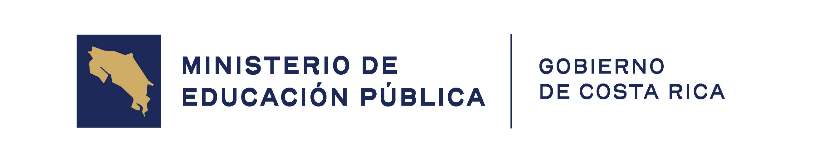 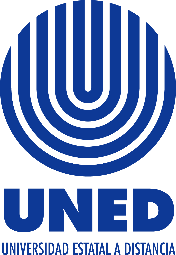 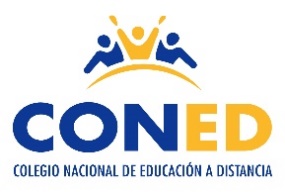 Colegio Nacional de Educación a DistanciaUniversidad Estatal a DistanciaCoordinación de INGLÉSOrientaciones AcadémicasCódigo: 80025 Nivel:UNDÉCIMOI Semestre 2024Elaborado por: ERIKA PRENDAS VARGASCorreo electrónico: eriprendas@uned.ac.crTeléfono: 88315629Horario de atención: Lunes/ Martes/Miercoles 5:00 pm a 8:oo pmVisite la página web ingresando a: www.coned.ac.cr 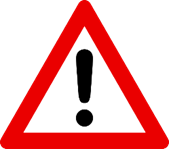 Atención Orientación GeneralPara orientar su proceso de estudio, leer lo siguiente:Educación a distancia: Se debe asumir una actitud autónoma en el proceso de estudio; leer los temas que correspondan a cada semana, establecer un horario de estudio a partir de las orientaciones, se recomienda asistir a las tutorías habilitadas en cada sede para fortalecer el proceso de aprendizaje.Materiales y recursos didácticos:Tutoría presencial: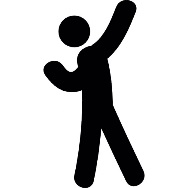 Proceso de interacción y comunicación con el tutor, le permite aclarar dudas, en CONED la asistencia a la tutoría no es obligatoria sin embargo es un recurso de apoyo educativo. Para que la tutoría sea provechosa el estudiante debe llegar con los temas leídos y plantear dudas.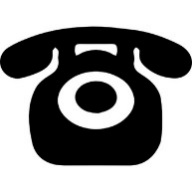 Tutoría Telefónica: Puede comunicarse con el coordinador de la materia en caso de tener dudas sobre las tareas o temas puntuales, lo anterior en caso de que no poder asistir a tutorías.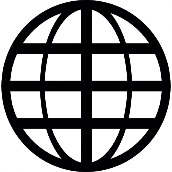 Blog de la asignatura:Ingresando a la página de CONED www.coned.ac.cr, puede acceder al blog de cada materia, donde encontrará materiales que le permiten prepararse para la tutoría.Video tutoriales: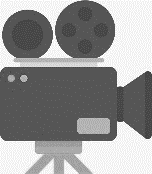 Cada materia cuenta con grabaciones sobre diferentes temas de interés según nivel y materia, puede acceder al espacio de video tutorías ubicado en la página web de CONED. Cursos virtuales híbridos: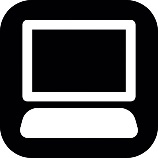 Permiten flexibilidad y acompañamiento en el proceso de estudio desde una computadora portátil o un teléfono inteligente. La apertura de los cursos depende de la proyección establecida.Antología del curso: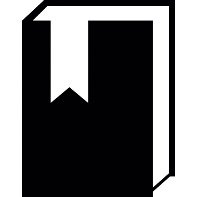 Material base para las pruebas y tareas.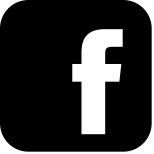 Facebook: Mi Coned
Sedes de CONED		El Programa CONED está en la mejor disposición de atender a sus consultas en los teléfonos   y correo electrónico correspondiente a cada una de las sedes.Esta asignatura se aprueba con un promedio mínimo de 70, una vez sumados los porcentajes de las notas de las tareas y pruebas   
NOTA : La entrega de las Tareas en la fecha establecida en el cronograma  ( Según horario y disposiciones de cada SEDE)  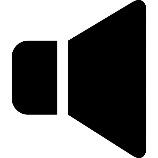 Atención a continuación términos que dentro de su proceso educativo son de interés:Calendarización de Pruebas Escritas Primer Semestre 2024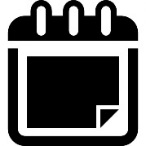 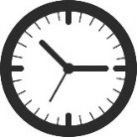 Consulte la hora de aplicación en la sede respectiva, este atento a la siguiente distribución de días según sedes versión A y Versión B, tome en cuenta que las sedes versión A atienden de lunes a viernes y las sedes B sábado y domingo. Fechas de aplicación de pruebas de suficiencia y ampliación comunicarse en la sede respetiva1 Sede Ciudad Neilly, Horario de aplicación Miércoles  y Jueves 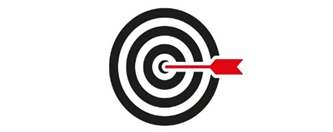 Orientaciones del Primer Semestre 2024Unit # 1 Recipes for successUnit # 2 From the Wheel to the DroneUnit # 3 The Earth–Our Gift and Our ResponsibilityUnit # 4 Get Ready. Get set. Go!Unit # 5 Chapter # 5 Really??? (Controversial issues)Sede __________________Nombre del estudiante:______________________________________Numero de cedula:______________________________________Sección:__________Materia:_________________________Profesor:______________________________________Fecha de entrega:_________________________Nota obtenida                  Puntos obtenidos                  PorcentajeFirma del docente:_______________________________________--------------------------------------------------------------------------------------------Instrucciones Generales: Esta tarea deberá ser realizada de manera individual, a su vez debe presentarse en hojas aparte, escrita a mano. La presente tarea deberá traer una portada que se incluye en la parte superior del presente documento sin excepción ya que es el modelo oficial para tal fin. Por favor, entregar la tarea según la fecha señalada, no se aceptarán tareas entregadas después de la fecha asignada.I.Part: Multiple Choice: A.  Read the passage below. Choose the option that best answers each question. (10 points)Taking care of our health is important. Health means how our bodies and minds feel. When we are healthy, we feel good and can do things we enjoy.Eating healthy foods is one way to stay healthy. We should eat fruits, vegetables, and grains. They give our bodies the energy to move and play. We should also drink water and milk to keep our bodies strong.Exercise is another way to stay healthy. Running, jumping, and playing outside are all good exercises. They make our muscles and bones strong. We should also get enough sleep at night to rest our bodies and minds.Washing our hands is important too. It helps us stay clean and avoid getting sick. When we're sick, we might need to see a doctor. Doctors are experts who can help us feel better when we're not well.Taking care of our health is something we can learn to do every day. It helps us stay strong and happy.What does "health" mean? a) Feeling good and doing things we enjoy b) Eating unhealthy foods c) Staying inside all dayWhat foods should we eat to stay healthy? a) Candy and chips b) Fruits, vegetables, and grains c) Soda and ice creamWhat does exercise do for our bodies? a) Makes us feel tired b) Makes our muscles and bones strong c) Helps us watch TV betterWhy is sleep important? a) It's fun to sleep b) It helps our bodies and minds rest c) It makes us hungryWhat does washing our hands help us with? a) Avoiding getting sick b) Avoiding doing chores c) Avoiding schoolWho can help us feel better when we're sick? a) Teachers  b) Doctors  c) FriendsWhat can we learn to do every day to stay healthy? a) Eat junk food b) Play video games c) Take care of our healthWhat kind of food gives our bodies energy? a) Fruits, vegetables, and grains b) Cake and cookies c) Soda and chipsWhat should we drink to keep our bodies strong?a) Juice b) Water and milk c) Soda10.What are good outdoor exercises? a) Reading and drawing b) Running, jumping, and playing c) Watching TVII. Identification: 14 points. Write the correct form of the verbs in parentheses. Use Future Continuous Tense.  (4 points)Next week we ________________________________ (have) a new classmate at this time.She _________________________ (work) as a doctor in three months.I _____________________________ (have) a new family member. Donna _____________________________ (do) the exams next month.Write the correct form of the verbs in parentheses. Use Second Conditional.  (4 points)If I _________________________________ (find) a car I_______________________ (buy) it.She ________________________________ (get) a lot of money if she ______________________ (guess) the lottery number.Read the sentences below. Circle the part of the sentence requested in the parentheses. (6 points)Laura plays the guitar extremely good. (adverb)The kids play in the garage. (preposition)Mr. Rojas bought a new book. (verb)We live in Cartago. (pronoun)She has a dog. (noun)He is an intelligent boy. (adjectiV. Production. 6 points.A. Write three advices to use social media correctly. Write complete sentences. (10 points. 2 points each correct answer)______________________________________________________________________________________________________________________________________________________________________________________________________________________________________________________________________________________________________________________________________________________________________________________________________________________________________________________RUBRICSedeTeléfonoEncargado(s)Correo electrónico Acosta 2410-3159Norlen Valverde Godíneznvalverde@uned.ac.cr Alajuela 2440-4326 EXT 109/2443-6746Nelson Briceño Vargas   nbriceno@uned.ac.crAtenasTel 2446-0779. /2446-0778.Jenny Alpízar Solano.jalpizar@uned.ac.crCartago2552 6683Paula Céspedes Sandípcespedes@uned.ac.crCiudad Neilly2783-3333Merab Miranda Picadommiranda@uned.ac.crEsparza2258 2209Adriana Jiménez Barbozaajimenezb@Uned.ac.crHeredia2262-7189Manuel Chacón Ortizmchacono@uned.ac.crLiberia2234-3236 EXT 4151-4152-41564Flor Umaña Contrerasfumana@uned.ac.crLimón2758-1900Marilin Sánchez Sotelamasanchezs@uned.ac.cr Nicoya2685-4738Daniel Hamilton Ruiz Arauzdruiza@uned.ac.crPalmares2452-0531Maritza Isabel Zúñiga  Naranjomzuniga@uned.ac.cr Puntarenas2661-3300Sindy Scafidi Ampiésscafidi@uned.ac.cr Puriscal 22343236 ( Est:4501)Roberto Fallas Morarfallas@uned.ac.crParrita 2777-0372Lourdes Chaves Aviléslochaves@uned.ac.cr San José2221-3803Diana Acuña Serranodacuna@uned.ac.cr Turrialba2556-3010Mirla Sánchez Barbozamsanchezb@uned.ac.cr I Prueba escrita 20 %                        I Tarea 10%II Prueba escrita 25 %                        II Tarea 10%III Prueba escrita 25 %                       III Tarea 10%Prueba de ampliación En caso de que el promedio final sea inferior al mínimo requerido para aprobar la materia, tiene derecho a realizar las pruebas de ampliación, que comprenden toda la materia del semestre. Tendrá derecho a realizar prueba de ampliación, el estudiante que haya cumplido con el 80% de las acciones evaluativas asignadas. (Pruebas y tareas) Art. 48 del REA. La inasistencia sin justificación de la persona estudiante a la primera convocatoria, no afecta su derecho a asistir a la segunda convocatoria. En caso de ausencia justificada a alguna de las convocatorias lo que procede es la reprogramación de esta.Prueba de suficiencia Constituye una única prueba que se aplica al final del semestre, con los mismos contenidos de los cursos ordinarios.  Para llevar un curso por suficiencia no tiene que haber sido cursado ni reprobado. La persona estudiante solicita en periodo de matrícula la aplicación de la prueba, se debe de poseer dominio de la asignatura. Art-. 66 REAEstrategia de promociónCuando se debe una única materia para aprobar se valora esta opción, para ello se tiene que tomar en cuenta haber cumplido con todas las pruebas y 80% de las tareas. (el comité de evaluación ampliado determinará la condición final de la persona estudiante) Art-. 54 REAHaber presentado las pruebas de ampliación en las dos convocatorias.Condiciones para eximirse Tiene derecho a eximirse el estudiante que haya obtenido una calificación de 90 o más en cada uno de los componentes de la calificación. Art-. 43 REAExtra clases o Tareas  Para la entrega de los extra clases, debe seguir los procedimientos de cada sede, ya sea entregarlas al tutor de cada materia en las tutorías respectivas, en la fecha indicada en las orientaciones del curso, en caso de ausencia del docente o porque tenga un horario limitado, se entregará en la oficina de cada sede de acuerdo con el horario establecido.En el caso de recibirse trabajos iguales, se les aplicará el artículo 33 del Reglamento de Evaluación de los Aprendizajes y, en consecuencia, los estudiantes obtendrán la nota mínima de un uno. Se aclara que siguiendo el Artículo 27 del REA “las tareas pueden ser desarrolladas, durante las tutorías o fuera de este horario”, no alterando por este acto la validez del instrumento evaluativo. Durante el proceso de mediación a distancia, las tareas serán enviadas por las plataformas tecnológicas indicadas para la comunicación docente – estudiante o bien siguiendo las indicaciones de la sede respectiva. Para efectos de cursos modalidad virtual, las tareas deben ser enviadas por la plataforma Moodle según corresponda el entorno para cada asignatura. VERSIÓN AVERSIÓN AVERSIÓN AVERSIÓN AVERSIÓN BVERSIÓN BVERSIÓN BVERSIÓN BVERSIÓN BVERSIÓN BSan José, Nicoya, Turrialba, Heredia, Esparza , Cartago, Acosta, Parrita, Alajuela San José, Nicoya, Turrialba, Heredia, Esparza , Cartago, Acosta, Parrita, Alajuela San José, Nicoya, Turrialba, Heredia, Esparza , Cartago, Acosta, Parrita, Alajuela San José, Nicoya, Turrialba, Heredia, Esparza , Cartago, Acosta, Parrita, Alajuela Palmares, Liberia, Limón, Puntarenas, Ciudad Neilly 1, Atenas , Puriscal Palmares, Liberia, Limón, Puntarenas, Ciudad Neilly 1, Atenas , Puriscal Palmares, Liberia, Limón, Puntarenas, Ciudad Neilly 1, Atenas , Puriscal Palmares, Liberia, Limón, Puntarenas, Ciudad Neilly 1, Atenas , Puriscal Palmares, Liberia, Limón, Puntarenas, Ciudad Neilly 1, Atenas , Puriscal Palmares, Liberia, Limón, Puntarenas, Ciudad Neilly 1, Atenas , Puriscal PROGRAMACIÓN DE I PRUEBA ESCRITAPROGRAMACIÓN DE I PRUEBA ESCRITAPROGRAMACIÓN DE I PRUEBA ESCRITAPROGRAMACIÓN DE I PRUEBA ESCRITAPROGRAMACIÓN DE I PRUEBA ESCRITAPROGRAMACIÓN DE I PRUEBA ESCRITAPROGRAMACIÓN DE I PRUEBA ESCRITAPROGRAMACIÓN DE I PRUEBA ESCRITAPROGRAMACIÓN DE I PRUEBA ESCRITAPROGRAMACIÓN DE I PRUEBA ESCRITAVERSIÓN AVERSIÓN AVERSIÓN AVERSIÓN AVERSIÓN AVERSIÓN AVERSIÓN AVERSIÓN BVERSIÓN BLunes 18 de Marzo Martes 19 de MarzoMiércoles 20 de MarzoJueves 21 de MarzoJueves 21 de MarzoViernes 22 de Marzo Viernes 22 de Marzo Sábado 23 de Marzo Domingo 24 de Marzo MatemáticaEstudiosSocialesEspañolCiencias/BiologíaCiencias/BiologíaInglésInglésMatemáticaEspañolSocialesInglésCiencias/ BiologíaPROGRAMACIÓN DE II PRUEBA ESCRITAPROGRAMACIÓN DE II PRUEBA ESCRITAPROGRAMACIÓN DE II PRUEBA ESCRITAPROGRAMACIÓN DE II PRUEBA ESCRITAPROGRAMACIÓN DE II PRUEBA ESCRITAPROGRAMACIÓN DE II PRUEBA ESCRITAPROGRAMACIÓN DE II PRUEBA ESCRITAPROGRAMACIÓN DE II PRUEBA ESCRITAPROGRAMACIÓN DE II PRUEBA ESCRITAPROGRAMACIÓN DE II PRUEBA ESCRITALunes 22 de abril Martes 23 de abrilMiércoles 24 de abrilJueves 25 de abrilJueves 25 de abrilViernes 26 de abrilViernes 26 de abrilSábado 27 de abrilDomingo 28 de abrilMatemáticaEstudiosSocialesEducación CívicaEspañolCiencias/BiologíaCiencias/BiologíaInglésInglésMatemáticaEspañolSocialesInglésEducación CívicaCiencias/ BiologíaPROGRAMACIÓN III PRUEBA ESCRITAPROGRAMACIÓN III PRUEBA ESCRITAPROGRAMACIÓN III PRUEBA ESCRITAPROGRAMACIÓN III PRUEBA ESCRITAPROGRAMACIÓN III PRUEBA ESCRITAPROGRAMACIÓN III PRUEBA ESCRITAPROGRAMACIÓN III PRUEBA ESCRITAPROGRAMACIÓN III PRUEBA ESCRITAPROGRAMACIÓN III PRUEBA ESCRITAPROGRAMACIÓN III PRUEBA ESCRITAVERSIÓN AVERSIÓN AVERSIÓN AVERSIÓN AVERSIÓN AVERSIÓN AVERSIÓN AVERSIÓN BVERSIÓN BLunes 20 de Mayo Martes 21 de Mayo Miércoles 22 de Mayo Jueves 23 de Mayo Jueves 23 de Mayo Jueves 23 de Mayo Viernes 24 de Mayo Sábado 25 de Mayo Domingo 26 de Mayo MatemáticaEstudiosSocialesEducación CívicaEspañolCiencias/BiologíaCiencias/BiologíaCiencias/BiologíaInglésMatemáticaEspañolSocialesInglésEducación CívicaCiencias/ BiologíaSemana LectivaFechaCriterios de EvaluaciónActividades0.5 al 11 de febreroInicio del curso lectivo 2024Semana de inducción obligatoria para las 16 sedes del CONEDAplicación de Estrategias de promociónPruebas de suficiencia12 al 18 de febreroChapter # 1 Recipes for success1. Ingredients for Healthy Living 2. Add a Pinch of a Positive AttitudePAGES 10 - 35Inicio de TutoríasInicio cursos virtuales a estudiantes2.19 al 25 de febreroChapter # 1 Recipes for success3. Follow the recipe: A Plan for success4. Give me a Taste: Stories of Successful people.PAGES 36 - 513.26 de febrero al 3 de marzoChapter # 2 From the Wheel to the Drone1. Inventions that Have Changed our Lives 2. Living in a Tech World PAGES 52 - 674.4 al 10 de marzoChapter # 2 From the Wheel to the Drone3. Safety First4.The Next Wave of InnovationsPAGES 68 - 898 de marzo Día Internacional de las mujeresEntrega I Tarea ( PRODUCCION ESCRITA)5.11 al 17 de marzoREPASO6.18 al 24 de marzoI Evaluación20 de marzo: Aniversario de la Batalla de Santa Rosa7.25 al 31 de marzoSemana Santa8.1 al 7 de abrilChapter # 3 The Earth–Our Gift and Our Responsibility1. Natural Disasters-Is Nature Against us? 2. What´s the Problem? PAGES 90 – 1213. A Helping Hand  4. Who is Doing What?PAGES 122 - 1399.8 al 14 de abrilChapter # 4 Get Ready. Get set. Go!1. Get ready: Take a Look at your Dreams and Fears 2. Get Set: College or Career?PAGES 140 -153Entrega II Tarea ( PRODUCCION AUDITIVA)10.15 al 21 de abrilChapter # 4 Get Ready. Get set. Go!3. Surviving or Thriving?4. Go! The Future is NowPAGES 154 - 18223 de abril: Día del Libro11.22 al 28 de abrilII EVALUACIÓNHorario según corresponda a cada sede12.29 de abril al 5 de mayoChapter # 5 Really??? (Controversial issues)You gotta be kidding…World factsShut up…Issues from Health and MedicinePAGES 183 - 2131 de mayo: Día Internacional de la Clase Trabajadora. Feriado13.6 al 12 de mayoEntrega III Tarea ( PRODUCCION ORAL)14.13 al 19 de mayoChapter # 5 Really??? (Controversial issues)3. No way…Controversies and the Law 4. OMG… Stereotypes and Cultural DifferencesPAGES 213 - 24115.20 al 26 de mayo22 de mayo: Día internacional de la BiodiversidadIII EVALUACIÓNHorario según corresponda a cada sede16.27 de mayo al 2 de junioEntrega de resultados17.3 al 9 de junioPruebas de ampliación I convocatoria18.10 al 16 de junioResultados finales a los estudiantes19.17 al 23 de junioPruebas de ampliación II convocatoriaLista de estudiantes para la estrategia de promoción. Entregar información a estudiantes.APLICACIÓN ESTRATEGIAS DE PROMOCIÓN: SEDES A/ SEDES B al entrar al II semestre 202320.24 al 30 de junioMatrícula II semestre 202421.1 al 7 de julioReceso de medio periodo para docentes y estudiantes22.8 al 14 de julioReceso de medio periodo para docentes y estudiantesLinguistic Competences  Indicadores	Oral Written Comprehension L.1. understand the main points and the important details of audio recordings provided standard language is used regarding ingredients for healthy living, positive attitude, plans for success, and stories of successful people. L.2. understand the important details in a relatively long conversation that is overheard regarding positive attitudes and stories of successful people.R.1. understand the main conclusions from straightforward, factual texts on subjects like, healthy living, positive attitudes, plans for success, and stories of successful people satisfactorily. R.2. find specific information in straightforward printed text about healthy living, positive attitudes, plans for success, and stories of successful people (e.g., magazines, brochures, information on the Internet).	Oral and Written ProductionSI.1. give and ask personal opinions in an informal discussion with friends, agreeing and disagreeing politely regarding healthy living, positive attitudes, plans for success, and stories of successful people. SI.2. start, maintain and close simple face-to-face conversations on about healthy living, positive attitudes, plans for success, and stories of successful people.SP.1. express feelings about healthy living, positive attitudes, plans for success, and stories of successful people and explain why I felt that way. SP.2. express arguments about healthy living, positive attitudes, plans for success, and stories of successful people well enough to be followed without difficulty most of the time.W. 1 write his/her reflective letter (“dear me…) about own healthy living, attitudes and plans for a successful future. W.2. write an expository paragraph regarding healthy living, positive attitudes, plans for success, and stories of successful people, comparing and contrasting different opinions on the topic and check written paragraphs or letters to look for mistakes (subject-verb agreement, pronoun and article agreement, capitalization, using commas, sentence sense, word order, text structure, concrete ideas, etc.)L.1. distinguishes the main points and the important details of audio recordings. L.2. distinguishes the important details in a relatively long conversationR.1. interprets the main conclusions from straightforward, factual texts. R.2. extracts specific information in straightforward printed text.SI.1. gives and asks personal opinions in an informal discussion. SI.2. starts, maintains and closes simple face to-face conversation.SP.1. expresses feelings about healthy living, positive attitudes, plans for success, and stories of successful people. SP.2. expresses arguments about healthy living, positive attitudes, plans for success, and stories of successful people.W.1. writes his/her reflective letter (“dear me…) about own healthy living, attitudes and plans for a successful future.  W.2. writes an expository paragraph on healthy living, attitudes and plans for a successful future. Linguistic Competences  Indicadores	Oral Written Comprehension L.1.understand detailed oral instructions when supported by visuals such as textbook illustrations regarding technology. L.2. understand the main points of stories and other text read aloud in the classroom related to inventions, living in a tech world, safety, and the next wave of innovations.R.1. follow simple instructions, for example for a video or computer game, using familiar type of technological devices, using social networks, and creating electronic accounts (e.g. Facebook, Twitter, Instagram, etc.). R.2. understand relations between main ideas and supporting ideas in topical articles and reports in which the authors are presenting and defending a particular point of view in regards to technological advance.	Oral and Written ProductionSI.1. participate in relatively lengthy conversations with peers on subjects of common interest such as technology, safety, and technological innovations. SI.2. express opinions and make suggestions about inventions, living in a tech world, safety, and the next wave of innovations while actively participating in group work.SP.1. describe inventions, living in a tech world and the next wave of innovations, in a comprehensible and fairly fluent manner using a large number of different words and expressions, though there may be pauses for self-correction. SP.2. explain how internet is used in a safe wayW.1. write short detailed descriptions about objects of interest explaining the advantages and disadvantages involved (e.g. as digital games, innovations, inventions). W.2. write an expository essay about safety while working on line and check written paragraphs or descriptions to look for mistakes (subject-verb agreement, pronoun and article agreement, capitalization, using commas, sentence sense, word order, text structure, concrete ideas, etc.).L.1.distinguishes detailed oral instructions when supported by visuals. L.2. extracts the main points of stories and other text read aloud in the classroomR.1. follows simple instructions.  R.2. interprets relations between main ideas and supporting ideas in topical articles and reportsSI.1. talks lengthy conversations with peers on subjects of common interest.   SI.2. expresses opinions/makes suggestions while actively participating in group work.SP.1. describes inventions, living in a tech world and the next wave of innovations in a comprehensible and fairly fluent manner  SP.2. explains how internet is used in a safe way.W.1. writes short detailed descriptions about objects of interest explaining the advantages and disadvantages involved. W.2. writes expository essaysLinguistic Competences  Indicadores	Oral Written Comprehension L.1. understand specific details in clear and organized classroom talks and presentations provided there is some prior knowledge of the topics: natural disasters, environmental problems, helping nature, and nonprofit and NGOs. L.2. understand the gist of TV programs on topics of personal interest regarding natural disasters, environmental problems, helping nature, and nonprofit and NGOs when people speak clearly.R.1. understand main idea and supporting details in straightforward factual texts regarding natural disasters, environmental problems, helping nature, and nonprofit and NGOs, well enough to talk about them afterwards. R.2. understand most words in narrative and expository text, and extract the key ideas from those texts.	Oral and Written ProductionSI.1. express feelings and explain the reasons for them in regards to natural disasters, environmental problems, helping nature, and nonprofit and NGOs clearly.S.2. start, maintain and close simple face-to-face conversation on topics that are familiar or of personal interest regarding natural disasters, environmental problems, helping nature, and nonprofit and NGOs.SP.1. make announcements using simple words and phrasing about natural disasters, possible solutions, and organizations. SP.2. speak in a comprehensible and fairly fluent manner using a large number of different words and expressions regarding natural disasters, environmental problems, helping nature, and nonprofit and NGOs, though there may be pauses for self-correction.W.1. write in simple sentences, an opinion on controversial issues provided regarding natural disasters, environmental problems, helping nature, and nonprofit and NGOs, related to the issue under examination. W.2. write a persuasive paragraph regarding environmental problems and helping nature and check written paragraphs, sentences, and opinions to look for mistakes (subject-verb agreement, pronoun and article agreement, capitalization, using commas, sentence sense, word order, text structure, concrete ideas, etc.). L.1. extracts specific details and getting the gist. L.2. extracts the gist of TV programs.R.1. summarizes main idea and supporting details. R.2. recognizes most words in narrative and expository texts.SI.1. expresses feelings and explains the reasons for them in simple face-to face conversation.S.2. starts, maintains and closes simple face-to-face conversation on topics that are familiar or of personal interest regarding natural disasters, environmental problems, helping nature, and nonprofit and NGOs.SP.1. makes announcements using simple words and phrasing in a presentation. SP.2. speaks in a comprehensible and fairly fluent manner using a large number of different words and expressions.W.1. writes in simple sentences, an opinion on controversial issues. W.2. writes a persuasive paragraph regarding environmental problems and helping nature. Linguistic Competences  Indicadores	Oral Written Comprehension L.1.understand the main point and the important details of audio recordings, provided standard language is used and the topic is one of interest. L.2.understand the main points in a relatively long conversation that is overheard.  R.1. read short media reports on familiar events. R.2.distinguish between different text purposes (to inform, to argue a point, etc.). R.3. understand most words in narrative and expository text, and extract the key ideas from those texts. Oral and Written ProductionSI.1. participate in group work, expressing opinions and making suggestions actively. SP.1. express an opinion on different topics associated with everyday life and common issues (e.g., give a short talk on the value of developing soft skills).  SP.2. present an argument clearly enough to be understood most of the time.W.1. list the advantages and disadvantages of things which are of personal concern (e.g., future goals, universities, majors, soft skills, careers, events). W.2. write a descriptive paragraph about universities, majors or soft skills and check written paragraphs or lists to look for mistakes (subject-verb agreement, pronoun and article agreement, capitalization, using commas, sentence sense, word order, text structure, concrete ideas, cohesion, etc.).L.1. distinguishes the main point and the important details of audio recordings.  L.2. extracts the main points in a relatively long conversation.R.1. reads short media reports on familiar events. R.2.distinguishes between different text purposes (to inform, to argue a point, etc.). R.3. extracts the key ideas from narrative and expository texts.SI.1. participates in group work, expressing opinions and making suggestions activelySP.1. expresses an opinion on different topics. SP.2. expresses an argument clearly enough to be understood most of the time. W.1. lists the advantages and disadvantages of things which are of personal concern (e.g., future goals, universities, majors, soft skills, careers, events).  W.2. writes a descriptive paragraph about universities, majors or soft skills.Linguistic Competences  Indicadores	Oral Written Comprehension L.1. understand the main points of stories and other texts read aloud in the classroom about world facts, issues from health and medicine, controversies and the law and stereotypes and cultural differences. L.2. understand classroom talk between two or more native speakers, only occasionally needing to request clarification. R.1. understand short media reports about world facts, issues of health and medicine, controversies from the law and stereotypes and cultural differences. R.2. understand straightforward, factual text about world facts, issues from health and medicine, controversies from the law and stereotypes and cultural differences satisfactorily. Oral and Written ProductionSI.1  take part in long conversations with peers about world facts, issues from health and medicine, controversies and the law and stereotypes and cultural differences, if others make an effort as well. SP.1. provide detailed, practical instructions to explain a process with which they are familiar (e.g., animal rights, UFO’s, controversial issues). SP.2. express an opinion about world facts, issues from health and medicine, stereotypes and cultural differences and issues such as giving a short talk on animal rights, UFO’s, controversial issues. W.1. write a short summary of a piece of literature or audiovisual production. W.2. write short persuasive paragraph about world facts, issues from health and medicine, controversies from the law and stereotypes and cultural differences. W.3. spell and show basic punctuation accurately enough to be followed most to the time. W.4. check written summaries and paragraphs to look for mistakes (subject-verb agreement, pronoun and article agreement, capitalization, using commas, sentence sense, word order, text structure, concrete ideas, cohesion, etc.).L.1. interprets the main points of stories and other text read aloud in the classroom. L.2. extracts the main points from classroom talks.R.1. draws conclusions on short media reports. R.2. extracts key points in straightforward, factual text  SI.1 takes part in long conversations with peers, if others make an effort as well. SP.1. explains a process providing detailed, practical instructions. SP.2. expresses opinions about world facts, issues from health and medicine, stereotypes and cultural differences.W.1. writes a short summary of a piece of literature or audiovisual production.  W.2. writes short persuasive paragraphCOLEGIO NACIONAL DE EDUCACION A DISTANCIANombre del estudiante: ___________________________   Numero de cedula: _______Sección: _____________ Fecha de entrega: _____________ Firma recibido: _______Asignatura:____________________________Tarea número unoMateria: Inglés                             Nivel: Undécimo                        Código: 80025Indicator: Writes his/her reflective letter own healthy living, attitudes and plans for a successful future.  Writes about the uses of social media nowadays.Identifies English tenses in statements.Valor: 30 puntos Porcentaje: 10%Fecha de entrega: del 4 al 10 de marzo. 2 points1 point0 pointsGrammar and spellingBoth sentences are written with correct grammar and spelling. 1 sentence is written with correct grammar and spelling. No sentence is written grammatically correct and/or with correct spelling.CoherenceBoth sentences are written coherentlyOne sentence is written coherentlyNo sentence is written coherently